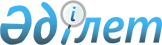 Об утверждении поправочных коэффициентов к базовым ставкам платы за земельные участки поселка Шортанды и сельских населенных пунктов Шортандинского района
					
			Утративший силу
			
			
		
					Решение Шортандинского районного маслихата Акмолинской области от 4 апреля 2014 года № С-26/6. Зарегистрировано Департаментом юстиции Акмолинской области 4 мая 2014 года № 4146. Утратило силу решением Шортандинского районного маслихата Акмолинской области от 26 ноября 2021 года № 7С-15/3
      Сноска. Утратило силу решением Шортандинского районного маслихата Акмолинской области от 26.11.2021 № 7С-15/3 (вводится в действие по истечении десяти календарных дней после дня его первого официального опубликования).
      В соответствии со статьями 9, 11 Земельного кодекса Республики Казахстан от 20 июня 2003 года, статьей 6 Закона Республики Казахстан от 23 января 2001 года "О местном государственном управлении и самоуправлении в Республике Казахстан" Шортандинский районный маслихат РЕШИЛ:
      1. Утвердить поправочные коэффициенты к базовым ставкам платы за земельные участки поселка Шортанды и сельских населенных пунктов Шортандинского района согласно приложениям 1, 2 к настоящему решению.
      2. Настоящее решение вступает в силу со дня государственной регистрации в Департаменте юстиции Акмолинской области и вводится в действие со дня официального опубликования.
      СОГЛАСОВАНО       Поправочные коэффициенты к базовым ставкам платы за земельные участки поселка Шортанды Поправочные коэффициенты к базовым ставкам платы за земельные участки в сельских населенных пунктах Шортандинского района
					© 2012. РГП на ПХВ «Институт законодательства и правовой информации Республики Казахстан» Министерства юстиции Республики Казахстан
				
      Председатель сессиирайонного маслихата

А.Фурта

      Секретарьрайонного маслихата

Г.Скирда

      Аким Шортандинского района

Г.Садвокасова
Приложение 1 к решению
Шортандинского районного маслихата
от 4 апреля 2014 года № С-26/6
№ зоны
Поправочные коэффициенты к базовым ставкам платы
I
1,7
II
1,6
III
1,5
IV
1,3
V
1,1
VI
0,9Приложение 2 к решению
Шортандинского районного маслихата
от 4 апреля 2014 года № С-26/6
№ зоны
Поправочные коэффициенты к базовым ставкам платы
Название сельских населенных пунктов входящих в зону (по сельским округам)
Название сельских населенных пунктов входящих в зону (по сельским округам)
1
2
3
3
I
1,5
01-012-038
село Бозайгыр (сельский округ Бозайгыр)
I
1,5
01-012-13,016
село Дамса (Дамсинский сельский округ)
I
1,5
01-012-007
село Раевка (Раевский сельский округ)
I
1,5
01-012-27,033
поселок Жолымбет
I
1,5
01-012-17,019
поселок Научный (Дамсинский сельский округ)
I
1,5
01-012-005
село Новокубанка (Новокубанский сельский округ)
I
1,5
01-012-026
село Бектау (Бектауский сельский округ)
I
1,5
01-012-039
станция Тонкерис (сельский округ Бозайгыр)
II
1,2
01-012-004
село Петровка (Петровский сельский округ)
II
1,2
01-012-002
село Андреевка (Андреевский сельский округ)
II
1,2
01-012-020
село Степное (Дамсинский сельский округ)
II
1,2
01-012-035
село Новоселовка (Новоселовский сельский округ)
II
1,2
01-012-059
село Мыктыколь (Бектауский сельский округ)
II
1,2
01-012-001
село Пригородное (Пригородный сельский округ)
III
1,0
01-012-061
село Конкрынка (Бектауский сельский округ)
III
1,0
01-012-055
село Алтайское (Новокубанский сельский округ)
III
1,0
01-012-060
село Каражар (Бектауский сельский округ)
III
1,0
01-012-057
село Егемен (Раевский сельский округ)
IV
0,9
01-012-050
село Октябрьское (Андреевский сельский округ)
IV
0,9
01-012-034
село Ошак (Новоселовский сельский округ)
IV
0,9
01-012-053
село Белое Озеро (Петровский сельский округ)
IV
0,9
01-012-054
станция Караадыр (Петровский сельский округ)
IV
0,9
01-012-058
село Гуляйполе (Раевский сельский округ)
V
0,8
01-012-066
село Ключи (сельский округ Бозайгыр)
V
0,8
01-012-056
село Новографское (Раевский сельский округ)
V
0,8
01-012-065
село Каратобинское (Новоселовский сельский округ)
V
0,8
01-012-035
село Новопервомайское (Новоселовский сельский округ)
V
0,8
01-012-049
село Камышенка (Пригородный сельский округ)
VI
0,5
01-012-039
иное поселение станции Тонкерис (разъезд № 38)
VI
0,5
01-012-064
иное поселение села Новоселовка (Первомайское)
VI
0,5
01-012-052
иное поселение села Петровка (Новокавказское)
VI
0,5
01-012-048
иное поселение села Пригородное (Басколь)